Plnění rozpočtu Moravskoslezského kraje k 31. 7. 2019ÚvodRozpočet Moravskoslezského kraje pro rok 2019 byl schválen ve výši 10.284.570 tis. Kč. Zdroje schváleného rozpočtu tvoří příjmy v objemu 9.444.977 tis. Kč a financování ve výši 839.593 tis. Kč. Hospodaření Moravskoslezského kraje k 31. 7. 2019	v tis. KčUpravený rozpočet Moravskoslezského kraje k 31. 7. 2019 činí 29.612.150 tis. Kč. Úpravy rozpočtu v roce 2019:Přijetí státních účelových dotacíK významné úpravě rozpočtu příjmů a výdajů dochází každoročně zejména v důsledku přijetí účelových dotací (nárůst celkem o 17.190.795 tis. Kč). Objemově nejvýznamnější byly neinvestiční dotace z kapitoly Ministerstva školství, mládeže a tělovýchovy určené k financování mzdových nákladů v objemu 14.940.931 tis. Kč. K navýšení objemu rozpočtu došlo také v souvislosti se zapojením dotace určené na dotační program - Program na podporu poskytování sociálních služeb v celkové výši 1.933.341 tis. Kč poskytnuté z kapitoly Ministerstva práce a sociálních věcí. Účelem realizace dotačního programu je finanční podpora poskytovatelů registrovaných sociálních služeb, jejichž potřebnost je vyjádřena ve Střednědobém plánu rozvoje sociálních služeb MSK na léta 2015 – 2020, a která jsou součástí sítě sociálních služeb v kraji. Úpravy rozpočtu roku 2019 souvisely také s přijetím a následným přerozdělením ostatních dotací z jednotlivých kapitol státního rozpočtu.Zůstatek finančních prostředků rozpočtového hospodaření roku 2018V souladu s usnesením zastupitelstva kraje č. 10/1083 ze dne 13. 12. 2018 došlo k 31. 7. 2019 ke zvýšení pouze výdajové části rozpočtu zapojením části zůstatku finančních prostředků rozpočtového hospodaření roku 2018 do rozpočtu na rok 2019 v celkové výši 1.687.280 tis. Kč, z toho: Část zůstatku finančních prostředků rozpočtového hospodaření roku 2018 ve výši 1.109.937 tis. Kč byla zapojena usneseními rady kraje č. 54/4827 ze dne 8. 01. 2019 a č. 55/4902 ze dne 29. 1. 2019 do rozpočtu kraje na rok 2019, a to k dofinancování akcí spolufinancovaných z evropských finančních zdrojů, akcí reprodukce majetku kraje a akcí jinak smluvně zajištěných a převedených do roku 2019. Prostředky ve výši 1.319 tis. Kč byly zapojeny usnesením rady kraje č. 55/4902 ze dne 29. 1. 2019 na úhradu vratek mylných plateb přijatých na účty kraje v závěru roku 2018. Prostředky ve výši 5.979 tis. Kč byly zapojeny usnesením rady kraje č. 58/5216 ze dne 11. 3. 2018 do rozpočtu na rok 2019 v souvislosti s finančním vypořádáním účelově poskytnutých dotací kraji v roce 2018 z jednotlivých kapitol státního rozpočtu. Část nespecifikované části zůstatku hospodaření za rok 2018 ve výši 565.917 tis  Kč byla radou kraje postupně zapojována do rozpočtu kraje na rok 2019. Jednalo se o prostředky, které byly použity k dofinancování akcí rozpočtu kraje na rok 2019 a financování nových akcí v souladu se Strategií rozvoje Moravskoslezského kraje na léta 2009 - 2020, schválenou usnesením zastupitelstva kraje č. 24/2162 ze dne 6. 6. 2012, a vychází z programového prohlášení rady kraje Vize 2024 (schváleného usnesením rady kraje č. 9/661 ze dne 14. 3. 2017). Vypořádání Sociálního fondu za rok 2018 činilo 4.128 tis. Kč (usnesení rady kraje č. 63/5659 ze dne 28. 5. 2019).Ostatní úpravy rozpočtuÚpravy rozpočtu roku 2019 souvisely také se zapojením prostředků určených pro finanční vypořádání dotací přijatých v minulých obdobích do rozpočtu kraje. Dále byl rozpočet kraje průběžně navyšován o přeplněné (neočekávané či mimořádné) příjmy roku 2019 související s vlastní činností kraje, kdy tyto prostředky reflektují aktuální potřeby kraje. Neméně významné byly úpravy rozpočtu související s odpovídajícím zatřízením dle platné legislativy.Zbývající úpravy rozpočtu neměly významný dopad na celkovou výši rozpočtu kraje.Příjmová část rozpočtuK 31. 7. 2019 je upravený rozpočet příjmů plněn na 68,82 %, skutečné příjmy činí 18.438.798 tis. Kč. Ve srovnání skutečných příjmů období leden – červenec 2019 se stejným obdobím roku 2018 došlo celkově v letošním roce ke zvýšení příjmů kraje 3.069.754 tis. Kč. Meziroční růst příjmů souvisel především s vyšším objemem přijatých dotací z jednotlivých ministerstev a z evropských finančních zdrojů v důsledku financování projektů v programovém období 2014 –  2020 (kumulativní nárůst celkem o 2.446.873 tis. Kč) a dále vyšším objemem přijatých daňových příjmů (nárůst celkem o 349.308 tis. Kč), nedaňových příjmů (nárůst celkem o 287.023 tis. Kč) a dále snížením kapitálových příjmů (pokles celkem o 13.450 tis. Kč).Přehled příjmů kraje v členění dle rozpočtové skladby 	v tis. KčDaňové příjmyUpravený rozpočet daňových příjmů kraje činí 7.038.778 tis. Kč. Skutečně přijaté daňové příjmy kraje dosáhly k 31. 7. 2019 výše 4.289.669 tis. Kč, tj. 60,94 % upraveného rozpočtu.Přehled příjmů kraje – daňové příjmy 	v tis. KčVýnosy ze sdílených daní dosáhly k 31. 7. 2019 výše 4.247.075 tis. Kč, ve stejném období loňského roku pak 3.908.833 tis. Kč. Ve srovnání období leden – červenec 2019 a stejného období roku 2018 došlo celkově ke zvýšení příjmů ze sdílených daní o 338.242 tis. Kč. Výrazný meziroční nárůst inkasa sdílených daní je vyvolán příznivým vývojem ekonomiky, kdy růst HDP v letošním roce je Českou národní bankou predikován na úrovni 2,6 %. Na růstu celkového výnosu sdílených daní se podílela nejvíce daň z příjmů fyzických osob placená plátci (nárůst o 132.147 tis. Kč) a daň z příjmů právnických osob (nárůst o 105.650 tis. Kč). U daně z přidané hodnoty byl zaznamenán nárůst o 79.168 tis. Kč, u daně z příjmů fyzických osob vybírané srážkou pak nárůst o 12.069 tis. Kč a inkaso daně z příjmů fyzických osob placené poplatníky se zvýšilo o 9.208 tis. Kč. Graf č. 1: Vývoj plnění příjmů ze sdílených daní v jednotlivých měsících (bez daně z příjmů právnických osob za kraje) v letech 2017 – 2019							          v tis. KčMezi daňové příjmy se zahrnují i správní poplatky, jejichž skutečný výběr k 31. 7. 2019 dosáhl výše 1.158 tis. Kč a dále poplatky za znečišťování ovzduší, kde výše za sledované období činí 7.972 tis. Kč. Nedaňové příjmySchválený rozpočet nedaňových příjmů činí 563.161 tis. Kč, upravený rozpočet 710.405 tis. Kč. Rozpočet nedaňových příjmů byl za období leden – červenec 2019 kumulativně navýšen o 147.244 tis. Kč. K výraznému navýšení rozpočtu příjmů o 177.381 tis. Kč došlo u splátek půjčených prostředků od podnikatelských nefinančních subjektů – právnických osob v souvislosti se zapojením mimořádné splátky úvěru od společnosti Urban Developlent Fund MS s.r.o. poskytnutého prostřednictvím finančního nástroje JESSICA I a zapojení návratné finanční výpomoci poskytnuté Bílovecké nemocnici, a.s. na zajištění provozních výdajů se splatností do 30. 11. 2019. Dále byly do rozpočtu kraje zapojeny zejména finanční prostředky v celkovém objemu 44.582 tis. Kč z finančního vypořádání dotací a příspěvků za rok 2018 (případně předešlá léta) a příjmy z odvodů příspěvkových organizací ve výši 6.282 tis. Kč aj.K významnému snížení rozpočtu příjmů o 77.096 tis. Kč došlo u splátek půjčených prostředků od příspěvkových organizací, a to zejména z důvodu splacení návratných finančních výpomocí od příspěvkových organizací v odvětví zdravotnictví a školství koncem roku 2018 oproti plánu v rozpočtovém roce 2019. K dalšímu výraznému snížení došlo u příjmů z plateb za odebrané množství podzemní vody a za správu vodních toků o 11.527 tis. Kč a to z důvodu novely zákona č. 254/2001 Sb., o vodách a o změně některých zákonů (vodní zákon), kterou byla s účinností od 1. ledna 2019 zrušena povinnost platit zálohy na tento poplatek. K dalšímu snížení rozpočtu nedaňových příjmů o 7.394 tis. Kč došlo u příjmů z pronájmu ostatních nemovitostí a jejich částí zejména z důvodu vzájemného započtení budoucích pohledávek mezi společnosti Letiště Ostrava, a.s., a Moravskoslezským krajem, z titulu zhodnocení majetku kraje (realizací oprav a technického zhodnocení majetku) prostřednictvím společnosti Letiště Ostrava, a.s., a to v souladu se smlouvou o nájmu podniku č. 0671/2004/POR ze dne 28. 6. 2004. Přehled příjmů kraje – nedaňové příjmy	 v tis. KčSkutečné přijaté nedaňové příjmy kraje dosáhly k 31. 7. 2019 výše 529.986 tis. Kč, tj. 74,60 % upraveného rozpočtu. Do rozpočtu kraje 2019 byly přijaty příjmy ve výši 394.580 tis. Kč ze splátek půjčených prostředků od různých subjektů. Jednalo se zejména o splátky úvěrů od právnických osob ve výši 199.580 tis. Kč, kde od společnosti Urban Developlent Fund MS s.r.o. byla přijata mimořádná splátka úvěru (197.580 tis. Kč) poskytnutého prostřednictvím finančního nástroje JESSICA I a od Sanatorium Jablunkov, a.s., splátka úvěru (2.000 tis. Kč). Dále se jedná o vratky návratných finančních výpomocí od příspěvkových organizací ve výši 104.131 tis. Kč, z toho v odvětví školství ve výši 31.827 tis. Kč a v odvětví zdravotnictví ve výši 62.304 tis. Kč poskytnutých za účelem předfinancování podílu evropské unie a státního rozpočtu u projektů realizovaných v rámci Integrovaného regionálního operačního programu a Operačního programu přeshraniční spolupráce – INTERREG a v odvětví sociálních věcí ve výši 10.000 tis. Kč poskytnutých za účelem zabezpečení běžného chodu organizací v případě opožděných transferů ze státního rozpočtu podle zákona č. 108/2006 Sb., o sociálních službách. Od obecně prospěšných společností a podobných subjektů byly vracené půjčky ve výši 88.529 tis. Kč poskytnuté v rámci dotačního programu „Program pro poskytování návratných finančních výpomocí z Fondu sociálních služeb“, jehož účelem bylo podpořit cash flow k zajištění plynulého financování krajské základní sítě sociálních služeb v prvních měsících kalendářního roku, do doby poskytnutí dotace z Ministerstva práce a sociálních věcí, aj. Objem nedaňových příjmů ve výši 47.786 tis. Kč představují vratky finančních prostředků zaslané na účet kraje v rámci finančního vypořádání za rok 2018 (případně i minulých let), z čehož největší podíl na tomto objemu tvoří vratky nevyčerpaných a vrácených dotací poskytnutých dopravcům na úhradu prokazatelné ztráty v silniční dopravě ve výši 15.211 tis. Kč, vratky nevyužitých příspěvků na provoz od příspěvkových organizací v odvětví školství, zdravotnictví a sociálních věcí ve výši 8.760 tis. Kč, vratky z jednotlivých kapitol státního rozpočtu ve výši 12.890 tis. Kč (z toho 8.993 tis. Kč tvoří vratky dotací poskytnutých v rámci evropských projektů) a nevyčerpané a vrácené prostředky poskytnuté v předešlých letech v rámci jednotlivých dotačních programů kraje a individuálních dotací ve výši 6.160 tis. Kč.Další objemově významnou část nedaňových příjmů, které kraj za sledované období přijal, tvoří také úroky z bankovních účtů ve výši 30.651 tis. Kč, u kterých se daří, prostřednictvím nasmlouvaných bankovních produktů souvisejících se zhodnocováním finančních prostředků kraje dosahovat vyššího úrokového zhodnocení. Příjmy z pronájmu ostatních nemovitostí a jejich částí dosáhly celkové výše 18.302 tis. Kč. Jsou to zejména příjmy plynoucí z pronájmu Nemocnice s poliklinikou v Novém Jičíně ve výši 17.530 tis. Kč (tzv. reinvestiční část nájemného). Dále se jedná o příjmy ve výši 760 tis. Kč související s úhradou nájemného za nebytové prostory, a to např. Sodexo, s.r.o., České pošty, s.p., aj.Příjem ve výši 11.452 tis. Kč na položce Ostatní nedaňové příjmy jinde nezařazené zahrnuje zejména příjmy ve výši 6.969 tis. Kč z vratek z odvodu za porušení rozpočtové kázně od poskytovatele dotace v rámci projektů „II/449 – Rýmařov – Ondřejov, rekonstrukce silnice“ a „Silnice III/4689 Petrovice“ to z důvodu rozhodnutí Ministerstva financí o zrušení porušení rozpočtové kázně. Dále se jednalo o prostředky v objemu 4.400 tis. Kč, které byly připsány na účet kraje jako první a druhá splátka příspěvku na náklady a provoz stanice Hasičského záchranného sboru MSK Integrovaného výjezdového centra Nošovice, a to v souladu s uzavřenou Smlouvou o zabezpečení úkolů JPO IV – Hasičského záchranného sboru společnosti Hyundai Motor Manufacturing Czech, s.r.o. Finanční prostředky ve výši 75 tis. Kč byly přijaty v odvětví dopravy zejména z propadlých jistot a kaucí aj.Kapitálové příjmySchválený rozpočet kapitálových příjmů činí 41.450 tis. Kč, upravený rozpočet činí 41.452 tis. Kč. Rozpočet kapitálových příjmů byl za období leden – červenec 2019 navýšen u příjmů z prodeje ostatního hmotného dlouhodobého majetku, a to o 2 tis. Kč. Přehled příjmů kraje – kapitálové příjmy 	v tis. KčKapitálové příjmy představují přijaté prostředky v úhrnné výši 53.002 tis. Kč, což znamená plnění těchto příjmů na 127,87 % upraveného rozpočtu. Jedná se zejména o příjmy z prodeje ostatních nemovitostí a jejich částí ve výši 13.595 tis. Kč, příjmy z prodeje pozemků ve výši 22.937 tis. Kč a příjmy z prodeje ostatního hmotného dlouhodobého majetku ve výši 20 tis. Kč, které souvisí se zálohovými fakturami vystavenými na základě kupních smluv na prodej pozemků a nemovitostí na území Moravskoslezského kraje. Dále jsou to ostatní investiční příjmy v objemu 16.450 tis. Kč, jež jsou první a druhou splátkou přijatou od společnosti Hyundai Motor Manufacturing Czech, s.r.o. v souladu se Smlouvou o zabezpečení úkolů JPO IV – Hasičského záchranného sboru společnosti Hyundai Motor Manufacturing Czech s.r.o. pro stanici Hasičského záchranného sboru MSK Integrovaného výjezdového centra Nošovice, aj. Přijaté dotaceOd počátku roku přijal Moravskoslezský kraj dotace v úhrnné výši 13.566.142 tis. Kč, což znamená plnění těchto příjmů na 71,40 % upraveného rozpočtu.Přehled příjmů kraje – přijaté transfery	v tis. KčObjemově nejvýznamnější dotace byly poskytnuty z Ministerstva školství, mládeže a tělovýchovy, a to zejména na úhradu přímých nákladů na vzdělávání ve školách a školských zařízeních zřizovaných krajem a obcemi (9.425.716 tis. Kč), pro soukromé školy (564.638 tis. Kč), na vyrovnání mezikrajových rozdílů v odměňování pedagogických pracovníků (146.991 tis. Kč), na finanční zajištění překrývání přímé pedagogické činnosti učitelů se zohledněním provozu mateřských škol (35.253 tis. Kč), na přímé náklady na vzdělávání pro sportovní gymnázia (18.955 tis. Kč), na podporu navýšení kapacit ve školských poradenských zařízeních (18.631 tis. Kč), na podporu odborného vzdělávání (11.320 tis. Kč).Ministerstvo práce a sociálních věcí zaslalo neinvestiční nedávkový transfer podle zákona č. 108/2006 Sb., o sociálních službách - § 101 (1.933.341 tis. Kč), neinvestiční transfer na státní příspěvek zřizovatelům zařízení pro děti vyžadující okamžitou pomoc (17.000 tis. Kč), příspěvek na výkon sociální práce (s výjimkou sociálně-právní ochrany dětí) (1.676 tis. Kč) a dotaci na podporu samosprávy v oblasti stárnutí (945 tis. Kč).Ministerstvo dopravy poskytlo Příspěvek na ztrátu dopravce z provozu veřejné osobní drážní dopravy ve výši 126.105 tis. Kč. V rámci souhrnného dotačního vztahu státního rozpočtu k rozpočtu kraje byla poskytnuta Moravskoslezskému kraji z Ministerstva financí neinvestiční dotace (83.537 tis. Kč). Tuto dotaci poskytuje Ministerstvo financí z kapitoly Všeobecná pokladní správa měsíčně jednou dvanáctinou a je určena jako příspěvek na výkon státní správy. Dále byly z této kapitoly poskytnuty náhrady škod způsobených vybranými zvláště chráněnými živočichy (1.746 tis. Kč), dotace na výdaje spojené s přípravou a konáním voleb do Evropského Parlamentu (200 tis. Kč) a dotace na výdaje spojené s volbami do zastupitelstev v obcích (30 tis. Kč).Státní fond dopravní infrastruktury poskytl část dotace ve výši 62.000 tis. Kč na financování akce „Souvislé opravy silnic II. a III. tříd“.Ministerstvo zdravotnictví poskytlo dotace na připravenost poskytovatele Záchranné zdravotnické služby na řešení mimořádných událostí a krizových situací (9.883 tis. Kč), na specializační vzdělávání zdravotnických pracovníků - rezidenční místa lékařů (6.577 tis. Kč) a nelékařů (369 tis. Kč), na Podporu rozvoje a obnovy materiálně technického vybavení pro řešení krizových situací (nákup speciálního čtyřkolového vozidla) (1.295 tis. Kč) a na ostatní zdravotnické programy – neinvestice (66 tis. Kč).Ministerstvo kultury poskytlo neinvestiční dotace na podporu profesionálních divadel a stálých profesionálních symfonických orchestrů a pěveckých sborů (4.400 tis. Kč), dotaci na ochranu měkkých cílů v oblasti kultury pro organizaci Muzeum Beskyd Frýdek – Místek, příspěvková organizace (dotace na analýzy rizik, bezpečnostních plánů a ochrany) - (1.070 tis. Kč), na kulturní aktivity (733 tis. Kč) a na rozvoj informační sítě veřejných knihoven (463 tis. Kč), aj. Ministerstvo vnitra zaslalo dotaci ve výši 4.570 tis. Kč z dotačního programu pro zvýšení ochrany veřejných prostranství a objektů (akcí) veřejné správy, škol a školských zařízení jako měkkých cílů – 2019 a na prevenci kriminality na místní úrovni ve výši 239 tis. Kč.Státní fond životního prostředí poskytl investiční dotaci (690 tis. Kč) na realizaci projektu „Nákup vozidel na alternativní pohon“.Úřad vlády poskytl dotace na podporu koordinátorů romských poradců (415 tis. Kč).Ministerstvo zemědělství poskytlo neinvestiční dotaci Školnímu statku Opava, příspěvková organizace, (146 tis. Kč) na zmírnění škod způsobených suchem na zemědělských plodinách pěstovaných převážně pro tržní účely a na produkci v okrasných a ovocných školkách v roce 2018.Dotace od územně samosprávných celků zahrnují dotace od obcí Moravskoslezského kraje v celkové výši 61.504 tis. Kč. Přičemž finanční prostředky ve výši 34.729 tis. Kč byly přijaty na spolufinancování úhrady prokazatelné ztráty v silniční dopravě. Dále byly od obcí přijaty finanční prostředky ve výši 26.775 tis. Kč na spolufinancování akcí realizovaných z evropských finančních zdrojů, konkrétně na akci „Kotlíková dotace v Moravskoslezském kraji - 1. a 2. grantové schéma“, financovanou z Operačního programu Životní prostředí 2014+ (10.897 tis. Kč) a na akce „Silnice II/478 prodloužená Mostní I. etapa“ (6.290 tis. Kč) a akci „MÚK Bazaly – II. a III. etapa“ (9.588 tis. Kč) financované z Integrovaného regionálního operačního programu. Olomoucký kraj poskytl dotaci příspěvkové organizaci Benjamín na částečnou úhradu nákladů projektu "Zajištění podpory dítěti s poruchou autistického spektra" (480 tis. Kč).Od zahraničních partnerů projektu byly přijaty finanční prostředky ve výši 380 tis. Kč na projekt „RESOLVE – Sustainable mobility and the transition to a low-carbon retailing economy“ – „RESOLVE - Udržitelná mobilita a přechod k nízkouhlíkové ekonomice služeb (obchodu)“ realizovaný v rámci operačního programu Interreg Europe.Neinvestiční a investiční dotace (vyjma dotace od územně samosprávných celků a zahraničních partnerů) v celkové výši 1.006.818 tis. Kč poskytnuté na akce spolufinancované z evropských finančních zdrojů jednotlivými ministerstvy jsou uvedeny v tabulce č. 6.Financování Pro rok 2019 byl schválen rozpočet Moravskoslezského kraje jako schodkový (rozdíl příjmů a výdajů představuje částku 839.593 tis. Kč). Schválený rozpočet financování kraje na rok 2019 byl především postaven na zapojení části zůstatku hospodaření ve výši 970.534 tis. Kč (z toho na účtu termínovaných vkladů ve výši 946.000 tis. Kč), na přijetí dlouhodobých půjčených prostředků ve výši 843.705 tis. Kč, na přídělech do peněžních fondů a zapojení fondů do rozpočtu kraje v celkové výši 17.502 tis. Kč a dále splacením půjčených prostředků ve výši 992.148 tis. Kč. Využitím výše popsaných složek financování byla výše zdrojů a výdajů v rozpočtu kraje vyrovnaná.Struktura financování rozpočtu kraje na rok 2019	v tis. Kč*) Změna stavu prostředků je uvedena ve sloupci „Skutečnost k 31. 7. 2019“ s opačným znaménkem – záporná hodnota představuje nárůst objemu prostředků na účtech (bez zohlednění termínovaných vkladů).V rámci upraveného rozpočtu k 31. 7. 2019 dosáhlo saldo příjmů a výdajů výše -2.820.904 tis. Kč (upravený rozpočet financování tedy dosáhl celkové výše 2.820.904 tis. Kč). Podrobněji jsou jednotlivé položky financování uvedeny v tabulce č. 7.K 31. 7. 2019 došlo k úpravě finančních prostředků, které představují zdroje roku 2018 a byly určeny ke krytí jednotlivých výdajů v rozpočtu roku 2019, na částku 2.739.468 tis. Kč (včetně prostředků na účtech termínovaných vkladů), a to zejména z důvodu zapojení účelově vázaných finančních prostředků z roku 2018 k dofinancování akcí spolufinancovaných z evropských finančních zdrojů, akcí reprodukce majetku kraje a akcí jinak smluvně zajištěných a převedených do roku 2019. Nespecifikovaný zůstatek rozpočtového hospodaření roku 2018 ve výši 577.444 tis. Kč byl postupně zapojován do rozpočtu kraje na rok 2019. Jednalo se o prostředky, které byly použity k dofinancování akcí rozpočtu kraje na rok 2019 a financování nových akcí. K úpravě rozpočtu došlo také u peněžních fondů. K 31. 7. 2019 došlo k navýšení prostředků zapojených do rozpočtu kraje za účelem dofinancování akce „Odstranění materiálů ze sanace lagun Ostramo uložených v lokalitě Vratimov“ ze zdrojů Fondu životního prostředí MSK o 1.935 tis. Kč na celkových 15.435 tis. Kč. Příděl do Fondu sociálních služeb byl od počátku roku k 31. 7. 2019 navýšen o částku 1.715 tis. Kč na celkových 45.719 tis. Kč. Finanční prostředky tohoto fondu budou použity především na poskytování návratných finančních výpomocí poskytovatelům sociálních služeb v Moravskoslezském kraji. Současně ve sledovaném období došlo k navýšení prostředků Fondu návratných finančních zdrojů JESSICA o 174.381 tis Kč v návaznosti na předčasné splacení 2 poskytnutých úvěrů společností Urban Development Fund MS s.r.o. Zastupitelstvo kraje na svém červnovém zasedání rozhodlo, v návaznosti na posílení fondu o mimořádnou splátku, zapojit prostředky Fondu návratných zdrojů Jessica ve výši 200.000 tis. Kč do rozpočtu kraje a současně tyto prostředky následně přidělit do Fondu pro financování strategických projektů Moravskoslezského kraje.Pro rok 2019 je v upraveném rozpočtu kraje počítáno s čerpáním úvěrových rámců od ČSOB (smlouva o úvěrovém rámci z roku 2015) a UCB (smlouvy o úvěru z roku 2019) v celkové výši 2.102.333 tis. Kč. Dále je v upraveném rozpočtu kraje na rok 2019 zahrnuta splátka úvěru od EIB (smlouva z roku 2010) v celkové výši 1.254.714 tis. Kč. Finanční prostředky rozpočtované na splátky části úvěrů od ČSOB a UCB dosahují celkové výše 609.524 tis. Kč.V rámci aktivních krátkodobých operací řízení likvidity, které se rovněž zachycují na položkách třídy Financování, proběhly vklady a výběry na účtech termínovaných vkladů. Ve schváleném rozpočtu se jednalo u příjmů o zapojení části zůstatku hospodaření roku 2018 ve výši 946.000 tis. Kč, který byl k 31. 7. 2019 upraven na 946.156 tis. Kč (navýšení o 156 tis. Kč). Příjem (výběr) prostředků z účtů termínovaných vkladů z důvodu ukončení termínovaných vkladů činí 3.610.000 tis. Kč – z toho nejvýznamnější částka ve výši 2.000 mil. Kč představuje vrácení jistin od RFB. Částka v celkové výši 1.600 mil. Kč je vrácení jistin od ČS, od ČSOB a od KB. Vysoký objem je dán opakovanou realizací krátkodobých 14denních až měsíčních termínovaných vkladů. Částka ve výši 10.000 tis. Kč představuje vyplacení jistin z duálních depozitních obchodů od UCB.Naopak skutečný výdej (vklad) prostředků na účty krátkodobých termínovaných vkladů dosáhl ke sledovanému datu výše 4.560.000 tis. Kč – z toho částka ve výši 2.200 mil. Kč představuje opakované termínované vklady u společnosti RFB a částka ve výši 800 mil. Kč opakované termínované vklady u společnosti ČS. Částka v celkovém objemu 1.300 mil. Kč jsou termínované vklady u ČSOB, u KB a u MONETY, a dále částka ve výši 250 mil. Kč je na navýšení vkladu u společnosti SB. Zbylých 10 mil. Kč představuje složení jistin v rámci duálních depozitních obchodů (směna měn ve zvýhodněném kurzu a s výhodnější úrokovou sazbou). Detailnější informace k této problematice jsou rozepsány v tabulce č. 10.Financování prostřednictvím cizích zdrojů (úvěrů)Celková zadluženost (výše nesplacených úvěrů) Moravskoslezského kraje k 31. 7. 2019 dosáhla výše 2.213.912 tis. Kč.Nesplacená výše úvěrů k 31. 7. 2019	v tis. KčÚvěrové rámce Evropské investiční bankyPřevážně na úhradu vlastního podílu u akcí spolufinancovaných z evropských finančních zdrojů byl využíván od roku 2011 úvěrový rámec od EIB ve výši 2.000.000 tis. Kč. O uzavření smlouvy o financování projektu Moravia-Silesia Regional Infra II (CZ) mezi EIB a MSK rozhodlo zastupitelstvo kraje usnesením č. 15/1270 ze dne 10. 11. 2010. Celý projekt byl dokončen k 31. 12. 2015. V průběhu let 2011 - 2015 pak kraj načerpal ke krytí svých výdajů finanční prostředky ve výši 2.000.000 tis. Kč. Tyto prostředky byly poskytnuty EIB prostřednictvím 5 tranší úvěrové linky. Splácení jistiny těchto 5 tranší je rozloženo na léta 2016 až 2025. Přehled čerpání jednotlivých tranší v letech 2011 až 2015 je uveden v tabulce č. 9. V návaznosti na uzavření smlouvy o úvěru s UniCredit Bank Czech Republic and Slovakia, a. s. dne 19. 6. 2019 dojde na počátku září ke splacení podstatné části jistiny úvěru od EIB (předčasné splacení 2., 3. a 4. tranše) ve výši 1.178 mil. Kč (z toho 1.009,7 mil. Kč z úvěru od UCB přijatého za účelem refinancování z důvodu snížení úrokových nákladů a 168,3 mil. Kč z vlastních zdrojů kraje). Rozpočet kraje dále počítá s pravidelnou splátkou zbývajících 2 tranší (1. a 5. tranše) ve výši 76,7 mil. Kč, která proběhne v prosinci 2019. K 31. 7. 2019 činí objem nesplacených finančních prostředků 1.715.000 tis. Kč. K 31. 12. 2019 bude po provedení mimořádné a pravidelné splátky činit nesplacený zůstatek úvěru od EIB 460,3 mil. Kč.Přehled čerpání jednotlivých tranší od EIB k 31. 7. 2019	v mil. KčÚvěrový rámec Československé obchodní banky a.s.Za účelem zajištění finančních prostředků na předfinancování a spolufinancování akcí spolufinancovaných z evropských finančních zdrojů v rámci programového období na léta 2014 - 2020, dále na předfinancování projektů hrazených z jiných zdrojů (např. státního rozpočtu) a dofinancování projektů realizovaných v rámci končícího programového období ještě v průběhu roku 2015 rozhodlo zastupitelstvo kraje usnesením č. 16/1567 ze dne 25. 9. 2015 uzavřít Smlouvu o poskytnutí úvěrového rámce ve výši 1.200.000 tis. Kč mezi Československou obchodní bankou, a. s., a Moravskoslezským krajem. Smlouva byla uzavřena dne 29. 9. 2015. Čerpání celkové výše úvěrového rámce formou jednotlivých dílčích úvěrů bude probíhat v období od uzavření úvěrové smlouvy, tj. od 29. 9. 2015 do 31. 12. 2020, konečný termín splatnosti všech dílčích úvěrů je stanoven nejpozději k datu 31. 12. 2020. Na splácení jednotlivých dílčích úvěrů budou použity zejména prostředky, které kraj obdrží od jednotlivých řídících orgánů (poskytovatelů dotací) za akce, na jejichž předfinancování si půjčí (splacené prostředky mohou být znovu načerpány až do výše poskytnutého rámce). V upraveném rozpočtu na rok 2019 je počítáno s odčerpáním tohoto úvěrového rámce ve výši 166.672 tis. Kč a se splátkou ve výši 404.942 tis. Kč. Úroková sazba u tohoto úvěru je nastavena na bázi 1 měsíčního PRIBORu a odchylky ve výši 0,08 %. K 31. 7. 2019 tak úroková sazba činila 2,18 % p. a. Od počátku roku kraj čerpal úvěr od ČSOB na financování akcí zejména v oblasti zdravotnictví, školství a kultury v celkové výši 98.503 tis. Kč, současně byla splacena část úvěru ve výši 189.488 tis. Kč. Celkový nesplacený zůstatek úvěru k 31. 7. 2019 (včetně nesplaceného zůstatku k 31. 12. 2018) činí 310.129 tis. Kč.Úvěr od UniCredit Bank Czech Republic and Slovakia, a.s.Za účelem zajištění finančních prostředků na předfinancování a spolufinancování akcí spolufinancovaných z evropských finančních zdrojů, případně jiných zdrojů, ve zbývající části současného programového období, tedy v letech 2019 – 2023, rozhodlo zastupitelstvo kraje usnesením č. 10/1084 ze dne 13. 12. 2018 uzavřít Smlouvu o úvěru mezi UniCredit Bank Czech Republic and Slovakia, a. s., a Moravskoslezským krajem ve výši 1.000.000 tis. Kč. Úvěrová smlouva byla podepsána dne 7. 1. 2019. Na splacení úvěru budou využívány prostředky, které kraj obdrží od jednotlivých řídících orgánů za akce, na jejichž  předfinancování si půjčí (splacené prostředky mohou být znovu načerpány až do výše poskytnutého úvěru) a částečně vlastní prostředky kraje. Finální splatnost úvěru je stanovena k 31. 12. 2024. Uzavřením této úvěrové smlouvy nedojde k navýšení úvěrové angažovanosti kraje a kraj navíc ušetří část prostředků určených na platbu úroků z čerpaných úvěrů. V upraveném rozpočtu na rok 2019 je počítáno s odčerpáním tohoto úvěrového rámce ve výši 925.961 tis. Kč a se splátkou ve výši 204.582 tis. Kč. Úroková sazba u tohoto úvěru je nastavena na bázi 1 měsíčního PRIBORu a odchylky ve výši 0,01 %. K 31. 7. 2019 tak úroková sazba činila 2,11 % p. a. Od počátku roku kraj čerpal úvěr od UCB na financování akcí zejména v oblasti zdravotnictví, dopravy, školství a kultury v celkové výši 274.863 tis. Kč současně byla splacena část úvěru ve výši 86.080 tis. Kč. Celkový nesplacený zůstatek úvěru k 31. 7. 2019 tedy činí 188.783 tis. Kč.Úvěr od UniCredit Bank Czech Republic and Slovakia, a.s. II.Zastupitelstvo kraje usnesením č. 12/1411 ze dne 13. 6. 2019 rozhodlo o uzavření smlouvy o úvěru s UniCredit Bank Czech Republic and Slovakia, a.s. ve výši 1.009.700 tis. Kč s úrokovou sazbou 3 měsíční PRIBOR - (mínus) 0,04 % p. a. Předmětem úvěrové smlouvy je refinancování vybraných tranší (2., 3. a 4. tranše) úvěrového rámce od EIB. Cílem předčasného splacení je snížení úrokových nákladů placených krajem. Čerpání úvěru proběhne na počátku září, kdy dojde ke splacení podstatné části jistiny úvěru od EIB (předčasné splacení 2., 3. a 4. tranše). Nový úvěr od UniCredit Bank bude splácen v letech 2020 – 2025 v roční výši 168 mil. Kč.Zůstatky finančních prostředků na účtech krajeK datu 31. 7. 2019 činil celkový zůstatek všech finančních prostředků kraje 5.202,4 mil. Kč. V této hodnotě jsou započteny nakoupené dluhopisy od Oberbank AG, prostředky na virtuálních účtech (termínované vklady vedené na technických účtech bank) a prostředky v pokladně kraje. Zahrnuty nejsou depozitní účty (účty cizích prostředků) a účet pro přenesenou daňovou povinnost DPH.  Tyto prostředky byly uloženy u 11 bank (Česká národní banka (ČNB); Česká spořitelna, a. s. (ČS); Československá obchodní banka, a. s. (ČSOB); J&T Banka, a. s. (JT); Komerční banka, a. s. (KB); MONETA Money Bank, a. s. (MONETA); Oberbank AG pobočka Česká republika (OB); PPF Banka, a. s. (PPF); Raiffeisenbank, a. s. (RFB); Sberbank CZ, a. s. (SB) a UniCredit Bank Czech Republic and Slovakia, a. s. (UCB)).Výše celkového zůstatku k 31. 7. 2019 byla ovlivněna přijatými dotacemi určenými na financování regionálního školství.Rozložení finančních prostředků dle typu účtu	v mil. KčGraf č. 2: Rozložení finančních prostředků k 31. 7. 2019 dle typu účtů				    v %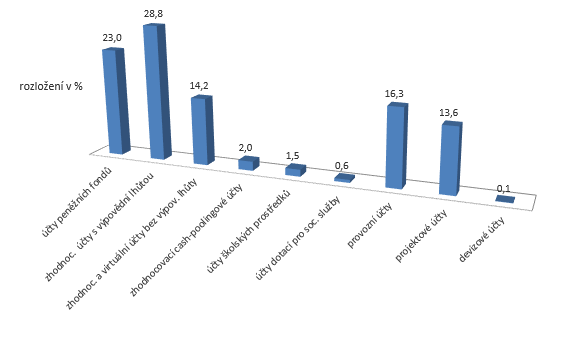 Největší objem finančních prostředků byl alokován na zhodnocovacích účtech z důvodu maximálního zhodnocení dočasně volných prostředků.Graf č. 3: Rozložení finančních prostředků k 31. 7. 2019 dle bankovních domů			   v %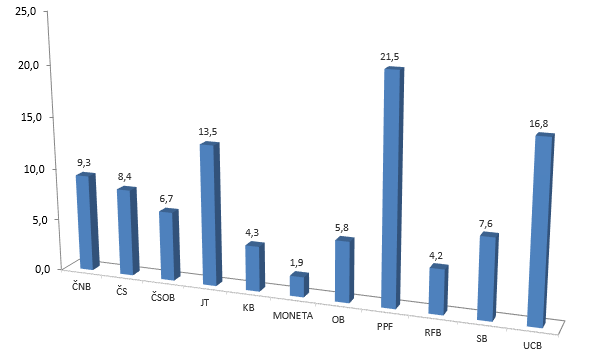 Největší objem finančních prostředků byl uložen u PPF, jelikož u tohoto peněžního ústavu jsou vedeny účty peněžních fondů, a to Fondu zajišťovacího a Fondu pro financování strategických projektů Moravskoslezského kraje.Výdajová část rozpočtuVýdaje kraje jsou celkem čerpány k 31. 7. 2019 ve výši 17.419.974 tis. Kč, což činí 58,83 % upraveného rozpočtu.Přehled výdajů rozpočtu kraje v členění dle rozpočtové skladby	v tis. KčPřehled výdajů rozpočtu kraje tříděných dle odvětví v roce 2019	v tis. KčVe srovnání skutečných výdajů v období leden až červenec 2019 a obdobného období roku 2018 celkově došlo v letošním roce k růstu výdajů kraje (růst celkem o 2.352.203 tis. Kč). Meziroční růst výdajů souvisel zejména s vyšším objemem výdajů na samosprávné a jiné činnosti zajišťované prostřednictvím krajského úřadu v roce 2019 (meziroční růst o 1.418.114 tis. Kč), na příspěvek na provoz (meziroční růst celkem o 744.553 tis. Kč) a na akce reprodukce majetku kraje (meziroční růst o 220.931 tis. Kč), V meziročním porovnání skutečných výdajů mezi jednotlivými odvětvími došlo k největšímu růstu výdajů v odvětví školství (celkový meziroční růst o 1.765.210 tis. Kč), odvětví sociálních věcí (celkový meziroční růst o 257.603 tis. Kč) a odvětví zdravotnictví (meziroční růst o 177.906 tis. Kč). K poklesu výdajů v meziročním srovnání došlo v odvětví životního prostředí (celkový meziroční pokles o 146.999 tis. Kč).Plnění rozpočtu kraje dle odvětvíVlastní správní činnost kraje a činnost zastupitelstva krajeSchválený rozpočet výdajů ve výši 696.668 tis. Kč v odvětví vlastní správní činnost kraje a činnost zastupitelstva kraje byl celkově upraven na částku 711.056 tis. Kč, což představuje navýšení o 14.388 tis. Kč. V období květen až červenec došlo ke snížení rozpočtu v tomto odvětví o 1.591 tis. Kč. U výdajů na samosprávné a jiné činnosti došlo k poklesu o 3.690 tis. Kč, k největšímu poklesu došlo u akcí „Ostatní běžné výdaje - činnost zastupitelstva kraje“ o 6.476 tis. Kč a „Ostatní běžné výdaje - činnost krajského úřadu“ o 1.342 tis. Kč. U akcí reprodukce majetku kraje došlo k navýšení rozpočtu o 1.802 tis. Kč. K nejvýznamnějšímu navýšení došlo u akce „Rekonstrukce budovy krajského úřadu“ (o 2.808 tis. Kč). U akcí spolufinancovaných z evropských finančních zdrojů došlo k navýšení rozpočtu o 297 tis. Kč, a to u akce „Genderově korektní Moravskoslezský kraj“.Na reprodukci majetku kraje v tomto odvětví bylo k 31. 7. 2019 vyčleněno 44.088 tis. Kč. Tyto finanční prostředky byly čerpány v celkové výši 13.537 tis. Kč (více viz příloha č. 4 materiálu). U akcí spolufinancovaných z evropských finančních zdrojů byl upravený rozpočet ve výši 39.362 tis. Kč, čerpány byly prostředky ve výši 36.447 tis. Kč (více viz příloha č. 5 materiálu).Výdaje v odvětví vlastní správní činnost kraje a činnost zastupitelstva kraje v členění dle účelu	v tis. KčVýdaje v odvětví vlastní správní činnost kraje a činnost zastupitelstvo kraje na samosprávné a jiné činnosti zajišťované prostřednictvím krajského úřadu	v tis. KčOdvětví financí a správy majetkuSchválený rozpočet výdajů v odvětví finance a správa majetku ve výši 332.549 tis. Kč byl k 31. 7. 2019 upraven na částku 848.874 tis. Kč, což představuje navýšení o 516.325 tis. Kč.V období květen až červenec došlo k navýšení rozpočtu odvětví o 229.273 tis. Kč. K nejvýznamnějšímu navýšení rozpočtu došlo u rezervních prostředků, a to o 209.037 tis. Kč a to zejména převodem prostředků do rezervy, která bude sloužit jako zdroj pro tvorbu rozpočtu na rok 2020. Dále došlo k navýšení výdajů u samosprávných a jiných činností o 20.235 tis. Kč. K nejvýznamnějšímu navýšení rozpočtu došlo u akce „Platby daní“, a to o 13.222 tis. Kč související s úhradou daně z přidané hodnoty a daně z příjmu právnických osob.Ve schváleném  rozpočtu kraje byly vyčleněny jako rezervní finanční prostředky na mimořádné akce a akce s nedořešeným financováním v roce 2019 prostředky ve výši 87.370 tis. Kč. K 31. 7. 2019 byl upravený rozpočet této rezervy ve výši 188.569 tis. Kč. V průběhu roku je tato rezerva průběžně doplňována o volné finanční prostředky (např. úspory vzniklé při veřejných zakázkách, přeplněné příjmy), ale také používána ke krytí neočekávaných výdajů a aktuálních potřeb kraje.Dále byly ve schváleném rozpočtu vyčleněny jako rezervní prostředky pro rozvoj znevýhodněných částí kraje prostředky ve výši 20.000 tis. Kč. Rozpočet u této rezervy byl následně snížen a prostředky byly použity na vyhlášení nového dotačního programu radou kraje usnesením č. 61/5488 ze dne 30. 4. 2019 s názvem Podpora znevýhodněných oblastí Moravskoslezského kraje.K 31. 7. 2019byly v tomto odvětví čerpány prostředky v objemu 148.375 tis. Kč, tj. 17,48 % upraveného rozpočtu. Z toho podstatnou část představují výdaje na vypořádání dotací a příspěvků poskytnutých kraji z veřejných rozpočtů.Na reprodukci majetku kraje v odvětví finance a správa majetku bylo k 31. 7. 2019 z vyčleněných prostředků ve výši 26.373 tis. Kč vyčerpáno 18.814 tis. Kč (více viz příloha č. 4 materiálu). Jedná se o akci „Realizace energetických úspor metodou EPC ve vybraných objektech Moravskoslezského kraje“ s upraveným rozpočtem 25.873 tis. Kč, která je realizována napříč odvětvími a v důsledku toho je pro přehlednost zařazena pod jedno odvětví, a akce „Výdaje související se sdílenými službami – investiční“ s upraveným rozpočtem 500 tis. Kč.V rámci akcí spolufinancovaných z evropských finančních zdrojů byly v rozpočtu alokovány prostředky ve výši 52.348 tis. Kč, které nebyly dosud čerpány (více viz příloha č. 5 materiálu). Výdaje v odvětví finance a správa majetku v členění dle účelu	v tis. KčVýdaje v odvětví finance a správa majetku na samosprávné a jiné činnosti zajišťované prostřednictvím krajského úřadu	v tis. KčOdvětví dopravy a chytrého regionuBěhem sledovaného období byl schválený rozpočet v odvětví dopravy a chytrého regionu upraven z 3.552.607 tis. Kč na 3.820.648 tis. Kč, tj. zvýšen o 268.041 tis. Kč. V období květen až červenec došlo ke zvýšení rozpočtu odvětví o 91.948 tis. Kč. U výdajů na samosprávné a jiné činnosti došlo k navýšení rozpočtu o 14.220 tis. Kč. Nejvýznamnější bylo navýšení rozpočtu u akce „Činnosti zajišťované obchodní společností Koordinátor ODIS, s.r.o.“, a to o 14.000 tis. Kč. U akcí reprodukce majetku kraje došlo k navýšení rozpočtu o 147.749 tis. Kč. K největšímu navýšení rozpočtu došlo u akce „Souvislé opravy silnic II. a III. tříd, včetně mostních objektů“, a to o 177.627 tis. Kč. K poklesu rozpočtu došlo u akcí spolufinancovaných z evropských zdrojů a to o 70.021 tis. Kč. Nejvýznamnější snížení rozpočtu bylo realizováno u akce „Silnice III/4787 Ostrava ul. Výškovická – rekonstrukce mostů ev. č. 4787-3.3 a 4787-4.3“, a to o 67.000 tis. Kč z důvodu posunu realizace projektu v harmonogramu do roku 2020.Usnesením rady kraje v působnosti valné hromady obchodní společnosti Letiště Ostrava, a.s., č. 54/4803 ze dne 8. 1. 2019 bylo rozhodnuto o snížení základního kapitálu společnosti Letiště Ostrava, a.s., za účelem úhrady ztráty společnosti z minulých let z 526.147 tis. Kč na 422.174 tis. Kč.Usnesením rady kraje v působnosti valné hromady obchodní společnosti Letiště Ostrava, a.s., č. 64/5773 ze dne 11. 6. 2019 bylo rozhodnuto o zvýšení základního kapitálu obchodní společnosti Letiště Ostrava, a.s., upsáním nových akcií, a to o částku 54.781 tis. Kč.Zastupitelstvo kraje rozhodlo usnesením č. 11/1216 ze dne 13. 3. 2019 o převzetí ručitelského závazku za Správu silnic Moravskoslezského kraje, příspěvkovou organizaci, za rok 2019 odpovídající výši povinného procentuálního podílu, avšak maximálně ve výši 40 mil. Kč, na zajištění spoluúčasti financování výstavby modernizace, oprav a údržby silnic II. a III. třídy náležících do vlastnictví kraje v rámci poskytnutých finančních prostředků z rozpočtu Státního fondu dopravní infrastruktury na financování silnic II. a III. třídy ve vlastnictví krajů v roce 2019, za podmínky, že Státní fond dopravní infrastruktury uvolní finanční prostředky na financování oprav silnic II. a III. tříd ve vlastnictví krajů a rada kraje rozhodne uzavřít smlouvu o poskytnutí finančních prostředků z rozpočtu Státního fondu dopravní infrastruktury na rok 2019.Zastupitelstvo kraje rozhodlo usnesením č. 11/1225 ze dne 13. 3. 2019 o závazku kraje v minimální výši 393.000 tis. Kč k zajištění dopravní obslužnosti v Moravskoslezském kraji veřejnou drážní osobní dopravou na části tratě 270 a části tratě 320 bez provozu vozidel z ROP v Moravskoslezském kraji, od prosince 2019 do prosince 2025.Dále zastupitelstvo kraje rozhodlo usnesením č. 11/1228 ze dne 13. 3. 2019 o závazku kraje v minimální výši 82.272 tis. Kč k zajištění dopravní obslužnosti „Zajištění dopravní obslužnosti Moravskoslezského kraje – oblast Hlučínsko přechodné období od 1. 9. 2019 do 13. 6. 2020.Skutečné výdaje v odvětví dopravy a chytrého regionu činily k 31. 7. 2019 celkem 1.734.616 tis. Kč, tj. čerpání ve výši 45,4 % upraveného rozpočtu.Příspěvkové organizace v odvětví dopravy a chytrého regionu, konkrétně Správa silnic Moravskoslezského kraje, Moravskoslezské energetické centrum a Moravskoslezské datové centrum, obdržely k 31. 7. 2019 finanční prostředky na provoz ve výši 395.975 tis. Kč. Na reprodukci majetku kraje v odvětví dopravy a chytrého regionu byly k 31. 7. 2019 vyčleněny prostředky ve výši 360.630 tis. Kč a čerpány byly ve výši 36.113 tis. Kč (více viz příloha č. 4 materiálu). V rámci akcí spolufinancovaných z evropských finančních zdrojů byly v tomto odvětví čerpány finanční prostředky v částce 258.070 tis. Kč (více viz příloha č. 5 materiálu). Výdaje v odvětví dopravy a chytrého regionu v členění dle účelu	v tis. KčVýdaje v odvětví dopravy a chytrého regionu na samosprávné a jiné činnosti zajišťované prostřednictvím krajského úřadu	v tis. KčPříspěvek na provoz příspěvkovým organizacím v odvětví dopravy a chytrého regionu	v tis. KčOdvětví krizového řízeníSchválený rozpočet výdajů ve výši 212.858 tis. Kč v odvětví krizového řízení byl celkově zvýšen na částku 280.327 tis. Kč, což představuje navýšení rozpočtu o 67.469 tis. Kč.V období květen až červenec došlo k navýšení rozpočtu dotačního programu „Program na podporu dobrovolných hasičů“ o 5.331 tis. Kč. Dále došlo ve sledovaném období ke snížení rozpočtu akcí reprodukce majetku kraje o 1.700 tis. Kč, a to z důvodu zrušení veřejné zakázky Ortofotomapa Moravskoslezského kraje realizované v rámci akce „Pořízení mapových podkladů a datových souborů“.V upraveném  rozpočtu kraje byly vyčleněny jako rezervní finanční prostředky na řešení krizových situací prostředky ve výši 500 tis. Kč. Usnesením zastupitelstva kraje č. 11/1201 ze dne 13. 3. 2019 byla pověřena poskytováním služeb obecného hospodářského zájmu společnost Letiště Ostrava, a.s., v rozsahu vykonávané činnosti vymezené ve smlouvě o závazku veřejné služby a vyrovnávací platbě za jeho výkon. Současně bylo rozhodnuto o dofinancování těchto činností z rozpočtu kraje v letech 2020 – 2023 ve výši 20 mil. Kč ročně.Skutečné výdaje v odvětví krizového řízení činily k 31. 7. 2019 celkem 135.757 tis. Kč, tj. čerpání ve výši 48,43 % upraveného rozpočtu.Na reprodukci majetku kraje v odvětví krizového řízení byly vyčleněny v upraveném rozpočtu prostředky ve výši 45.941 tis. Kč, které byly dosud čerpány ve výši 39.073 tis. Kč (více viz příloha č. 4 materiálu). Upravený rozpočet ke dni 31. 7. 2019 u akcí spolufinancovaných z evropských finančních zdrojů v oblasti krizového řízení činí 20.213 tis. Kč, prostředky byly čerpány ve výši 3.926 tis. Kč (více viz příloha č. 5 materiálu).Výdaje v odvětví krizového řízení v členění dle účelu	v tis. KčVýdaje v odvětví krizového řízení na samosprávné a jiné činnosti zajišťované prostřednictvím krajského úřadu	v tis. KčOdvětví kultury V roce 2019 bylo ve schváleném rozpočtu kraje vyčleněno na financování výdajů v odvětví kultury celkem 823.647 tis. Kč. K 31. 7. 2019 byl rozpočet odvětví upraven na 909.576 tis. Kč, čímž došlo ke zvýšení rozpočtu o 85.929 tis. Kč.V období květen až červenec došlo ke zvýšení rozpočtu v odvětví o 315 tis. Kč. U výdajů na samosprávné a jiné činnosti došlo ke zvýšení rozpočtu na akcích o 13.236 tis. Kč, z toho o 5.753 tis. Kč byl navýšen dotační program “Program obnovy památek nadregionálního významu v Moravskoslezském kraji v letech 2019 až 2020“. U akcí spolufinancovaných z evropských finančních zdrojů došlo ke snížení rozpočtu o 27 656 tis. Kč, z toho o 20.000 tis. Kč u akce „Muzeum automobilů TATRA“, a to zejména z důvodu posunu harmonogramu realizace akcí do roku 2020. U akcí reprodukce majetku kraje došlo ke zvýšení rozpočtu o 9.619 tis. Kč, z toho u akce „Rekonstrukce střechy Domu umění“ o 7.500 tis. Kč. U příspěvku na provoz došlo rovněž k nárůstu rozpočtu, a to o 5.117 tis. Kč.Skutečné výdaje v odvětví kultury řízení činily k 31. 7. 2019 celkem 285.017 tis. Kč, tj. čerpání ve výši 31,34 % upraveného rozpočtu.V rámci vyhlášených dotačních programů v odvětví kultury byly ve sledovaném období vyplaceny prostředky ve výši 12.094 tis. Kč.Významný objem výdajů v tomto odvětví představují příspěvky poskytnuté na provoz příspěvkovým organizacím kraje ve výši 262.317 tis. Kč, z nichž byly ve sledovaném období vyplaceny prostředky v objemu 166.159 tis. Kč. Prostředky ve výši 27.652 tis. Kč určené na návratné finanční výpomoci z rozpočtu kraje příspěvkovým organizacím v tomto odvětví byly dosud čerpány ve výši 123 tis. Kč.Na reprodukci majetku kraje v odvětví kultury byly vyčleněny v upraveném rozpočtu prostředky ve výši 184.079 tis. Kč. K 31. 7. 2019 byly prostředky čerpány ve výši 18.463 tis. Kč (více viz příloha č. 4 materiálu).Prostředky vyčleněné na akce spolufinancované z evropských finančních zdrojů byly čerpány ve výši 43.965 tis. Kč (více viz příloha č. 5 materiálu).Výdaje v odvětví kultury v členění dle účelu	v tis. KčVýdaje v odvětví kultury na samosprávné a jiné činnosti zajišťované prostřednictvím krajského úřadu	v tis. KčPříspěvek na provoz příspěvkovým organizacím v odvětví kultury	v tis. KčNávratné finanční výpomoci v odvětví kultury	v tis. KčOdvětví prezentace kraje a ediční plánSchválený rozpočet výdajů ve výši 50.002 tis. Kč v odvětví prezentace kraje a ediční plán byl celkově navýšen na částku 57.162 tis. Kč, což je navýšení o 7.160 tis. Kč. V období květen až červenec došlo k navýšení rozpočtu odvětví o 228 tis. Kč. Navýšení rozpočtu souviselo zejména s rozhodnutím orgánů kraje o poskytnutí individuálních dotací.Celkově byly v tomto odvětví čerpány prostředky ve výši 23.558 tis. Kč.Výdaje v odvětví prezentace kraje a ediční činnost v členění dle účelu	v tis. KčVýdaje v odvětví prezentace kraje a ediční činnost na samosprávné a jiné činnosti zajišťované prostřednictvím krajského úřadu	v tis. KčOdvětví regionálního rozvoje Schválený rozpočet výdajů ve výši 223.812 tis. Kč v odvětví regionálního rozvoje byl celkově zvýšen na částku 279.286 tis. Kč, tj. zvýšení o 55.474 tis. Kč.V období květen až červenec došlo k celkovému navýšení rozpočtu v odvětví o 6.138 tis. Kč. U výdajů na samosprávné a jiné činnosti došlo k navýšení rozpočtu o 1.964 tis. Kč. V rámci dotačních programů byl posílen rozpočet „Programu na podporu přípravy projektové dokumentace“ o 2.775 tis. Kč. V tomto období došlo např. ke snížení rozpočtu o 1.607 tis. Kč u akce „Podpora rozvojových aktivit v oblasti regionálního rozvoje“. U akcí spolufinancovaných z evropských finančních zdrojů došlo ke zvýšení rozpočtu v objemu 4.174 tis. Kč. Významné navýšené rozpočtu bylo u akce „Smart akcelerátor RIS 3 strategie“, a to o 4 874 tis. Kč. Zastupitelstvo kraje usnesením č. 11/1340 ze dne 13. 3. 2019 rozhodlo uzavřít dodatek č. 1 ke Smlouvě o poskytnutí vyrovnávací platby za poskytování služeb v obecném hospodářském zájmu se společností Moravskoslezské inovační centrum Ostrava, a.s. Tento dodatek neměl vliv na rozpočet odvětví regionálního rozvoje v roce 2019, bylo však rozhodnuto o dofinancování akce „Spolufinancování provozu Moravskoslezského inovačního centra Ostrava, a.s.“ z rozpočtu kraje na rok 2020 ve výši 150 tis. Kč.Zastupitelstvo kraje usnesením č. 11/1326 ze dne 13. 3. 2019 rozhodlo o dofinancování dotačního programu „Podpora obnovy a rozvoje venkova Moravskoslezského kraje 2019“ z rozpočtu kraje na rok 2020 ve výši 5.284 tis. Kč.Dále zastupitelstvo kraje usnesením č. 12/1446 ze dne 13. 6. 2019 rozhodlo o dofinancování dotačního programu „Program na podporu přípravy projektové dokumentace 2019“ z rozpočtu kraje na rok 2021 ve výši 3.193.840 Kč.Celkové výdaje v odvětví byly čerpány ve výši 108.550 tis. Kč, tj. 38,87 % upraveného rozpočtu.V rámci prostředků vyčleněných na dotační programy v celkové výši 128.082 tis. Kč bylo vyplaceno celkově 42.080 tis. Kč. V rámci akcí spolufinancovaných z evropských finančních zdrojů byly vyplaceny prostředky ve výši 3.310 tis. Kč, což představuje 9,04 % upraveného rozpočtu (více viz příloha č. 5 materiálu).Výdaje v odvětví regionálního rozvoje v členění dle účelu	v tis. KčVýdaje v odvětví regionálního rozvoje na samosprávné a jiné činnosti zajišťované prostřednictvím krajského úřadu	v tis. KčOdvětví cestovního ruchuSchválený rozpočet výdajů ve výši 80.075 tis. Kč v odvětví cestovního ruchu byl celkově navýšen na částku 111.812 tis. Kč. Celkově byly k 31. 7. 2019 navýšeny prostředky o 31.737 tis. Kč. V období květen až červenec došlo k navýšení rozpočtu tohoto odvětví o 466 tis. Kč. U výdajů na samosprávné a jiné činnosti došlo ke snížení rozpočtu o 4.058 tis. Kč. Na tomto poklesu se podílelo zejména snížení rozpočtu dotačního programu „Podpora cykloturistiky v Moravskoslezském kraji“ o 1.807 tis. Kč, kde v souladu se schváleným závazkem dofinancovat dotační program z rozpočtu následujících let byly prostředky převedeny do rozpočtové rezervy. K dalšímu významnému snížení rozpočtu došlo u akce „Rozvojové aktivity v cestovním ruchu“, a to o 1.851 tis. Kč. Tyto prostředky byly převedeny v souladu s rozhodnutím orgánu kraje na akci „Reprodukce majetku kraje v odvětví cestovního ruchu“. U akcí reprodukce majetku kraje došlo k celkovému navýšení rozpočtu o 3.851 tis. Kč. U akcí spolufinancovaných z evropských finančních zdrojů došlo k navýšení rozpočtu o 672 tis. Kč, a to z důvodu zahájení realizace akce „ODRA, Kulturní a přírodní stopy na řece Odře“.Zastupitelstvo kraje usnesením č. 12/1453 ze dne 13. 6. 2019 rozhodlo o dofinancování dotačního programu Podpora rozvoje cykloturistiky v Moravskoslezském kraji pro rok 2019+ z rozpočtu kraje na rok 2020 ve výši 1.148.100 Kč a z rozpočtu kraje na rok 2021 ve výši 658.500 Kč.Čerpání výdajů v odvětví cestovního ruchu činilo k 31. 7. 2019 celkem 44.699 tis. Kč, což představuje 39,98 % upraveného rozpočtu. Rozpočtované dotační programy v objemu 38.350 tis. Kč v odvětví cestovního ruchu byly čerpány ve výši 7.601 tis. Kč.Na reprodukci majetku kraje v odvětví cestovního ruchu byly vyčleněny v upraveném rozpočtu prostředky ve výši 10.864 tis. Kč. K 31. 7. 2019 byly prostředky čerpány ve výši 1.140 tis. Kč (více viz příloha č. 4 materiálu).Výdaje na akce spolufinancované z evropských finančních zdrojů ve výši 5.653 tis. Kč byly čerpány ve výši 954 tis. Kč (více viz příloha č. 5 materiálu).Výdaje v odvětví cestovního ruchu v členění dle účelu	v tis. KčVýdaje v odvětví cestovního ruchu na samosprávné a jiné činnosti zajišťované prostřednictvím krajského úřadu	v tis. KčPříspěvek na provoz příspěvkovým organizacím kraje	v tis. KčOdvětví sociálních věcí Schválený rozpočet výdajů na rok 2019 v odvětví sociálních věcí ve výši 992.578 tis. Kč byl následně upraven na částku 3.112.955 tis. Kč, což představuje navýšení o 2.120.377 tis. Kč. V období květen až červenec došlo k navýšení rozpočtu odvětví o 90.573 tis. Kč. U samosprávných a jiných činností došlo ke zvýšení rozpočtu o 122.647 tis. Kč. Nejvýznamnější navýšení rozpočtu souviselo s dofinancováním dotačního programu „Program na podporu poskytování sociálních služeb“ o 119.900 tis. Kč. U příspěvku na provoz příspěvkovým organizacím kraje došlo k poklesu rozpočtu ve sledovaném období o 3.549 tis. Kč. Nejvýznamnější pokles rozpočtu byl u akce „Transformace a humanizace pobytových sociálních služeb“ o 4.000 tis. Kč. Tyto finanční prostředky byly použity na reprodukci majetku kraje. U akcí spolufinancovaných z evropských finančních zdrojů došlo ve sledovaném období ke snížení rozpočtu o 34.437 tis. Kč. Nejvýznamnější bylo snížení rozpočtu z důvodu posunu realizace akcí v harmonogramu, a to zejména u akcí „Sociálně terapeutické dílny a zázemí pro vedení organizace Sagapo v Bruntále“ (15.000 tis. Kč) a „Domov pro osoby se zdravotním postižením organizace Sagapo v Bruntále“ (19.000 tis. Kč).Celkově byly výdaje v odvětví čerpány ve výši 2.321.636 tis. Kč, tj. na 74,58 % upraveného rozpočtu. Rozpočtované dotační programy v objemu 1.653.122 tis. Kč v odvětví sociálních věcí byly ve sledovaném období čerpány ve výši 1.407.701 tis. Kč.Prostředky ve výši 104.600 tis. Kč schválené jako návratné finanční výpomoci z rozpočtu kraje příspěvkovým organizacím v tomto odvětví byly rozpočtovány k zabezpečení běžného chodu organizací v případě opožděných transferů ze státního rozpočtu dle zákona č. 108/2006 Sb., o sociálních službách v platném znění. K datu 31. 7. 2019 byly poskytnuty v plné výši.Na akce reprodukce majetku kraje v oblasti sociálních věcí byly k 31. 7. 2019 vyčleněny finanční prostředky ve výši 150.051 tis. Kč. Čerpání rozpočtu v odvětví sociálních věcí na tyto akce činilo 8.527 tis. Kč, což představuje 5,68 % upraveného rozpočtu (více viz příloha č. 4 materiálu). Na akce spolufinancované z evropských finančních zdrojů jsou v rozpočtu kraje na rok 2019 v odvětví sociálních věcí vyčleněny prostředky ve výši 351.754 tis. Kč. Ve sledovaném období dosáhlo čerpání těchto prostředků výše 194.828 tis. Kč (více viz příloha č. 5 materiálu).Výdaje v odvětví sociálních věcí v členění dle účelu	v tis. KčVýdaje v odvětví sociálních věcí na samosprávné a jiné činnosti zajišťované prostřednictvím krajského úřadu	v tis. KčPříspěvek na provoz příspěvkovým organizacím v odvětví sociálních věcí	v tis. KčNávratné finanční výpomoci v odvětví sociálních věcí	v tis. KčOdvětví školstvíSchválený rozpočet výdajů ve výši 1.488.606 tis. Kč v odvětví školství byl celkově navýšen na částku 16.916.093 tis. Kč. Jednalo se zejména o  úpravu rozpočtu související s neinvestičními dotacemi z kapitoly Ministerstva školství, mládeže a tělovýchovy, a to především určenými k financování mzdových nákladů celkově v objemu 14.940.931 tis. Kč, z toho na vzdělávání ve školách a školských zařízeních zřizovaných krajem ve výši 4.613.777 tis. Kč, obcemi ve výši 9.634.440 tis. Kč, pro soukromé školy ve výši 568.139 tis. Kč a zbytek představuje dosud nerozdělené finanční prostředky.V období květen až červenec došlo k navýšení rozpočtu v odvětví o 343.561 tis. Kč. U samosprávných a jiných akcí došlo k navýšení rozpočtu o 162.493 tis. Kč. Jednalo se hlavně o navýšení rozpočtu související se zapojením neinvestičních dotací z kapitoly Ministerstva školství, mládeže a tělovýchovy. K navýšení rozpočtu došlo rovněž u příspěvku na provoz příspěvkovým organizacím (o 32.255 tis. Kč), a návratných finančních výpomocí (o 41.234 tis. Kč). U akcí reprodukce majetku kraje došlo ke zvýšení rozpočtu ve sledovaném období o 29.669 tis. Kč. Nejvýznamnější navýšení rozpočtu bylo u akcí „Novostavba tělocvičny“ o 6.991 tis. Kč a „Zateplení objektu Turistické základny Řeka“ o 5.000 tis. Kč. U akcí spolufinancovaných z evropských finančních zdrojů došlo k navýšení rozpočtu o 79.016 tis. Kč. Nejvýznamnější navýšení rozpočtu bylo u akcí „Odborné, kariérové a polytechnické vzdělávání v MSK“ o 29.585 tis. Kč, „Infrastruktura středních škol a vyšších odborných škol (SVL)“ o 28.697 tis. Kč a „Rovný přístup ke kvalitnímu předškolnímu, primárnímu a sekundárnímu vzdělávání organizacím v odvětví školství“ o 26.705 tis. Kč.Zastupitelstvo kraje schválilo usnesením č. 11/1233 ze dne 13. 3. 2019 závazek vyvolaný schválením akce "Vybudování dílen pro praktické vyučování pro rok 2020 a 2021“ v celkové výši 217.102.000 Kč.Rozpočet výdajů v odvětví školství byl k 31. 7. 2019 čerpán ve výši 11.094.960 tis. Kč, tj. čerpání na 65,59 % upraveného rozpočtu.V rámci dotačních programů v odvětví školství byly ve sledovaném období vyplaceny finanční prostředky ve výši 52.522 tis. Kč, a to z prostředků alokovaných v upraveném rozpočtu v objemu 61.168 tis. Kč.Příspěvkovým organizacím v odvětví školství bylo k 31. 7. 2019 poskytnuto 3.589.033 tis. Kč, z toho na financování mzdových nákladů na vzdělávání ve školách a školských zařízeních zřizovaných krajem celkem 3.110.076 tis. Kč. Na reprodukci majetku kraje svěřeného do správy příspěvkových organizací v odvětví školství bylo k 31. 7. 2019 z vyčleněných prostředků ve výši 430.297 tis. Kč vyčerpáno 65.689 tis. Kč (více viz příloha č. 4 materiálu). Ve sledovaném období byly v tomto odvětví čerpány finanční prostředky i v rámci akcí spolufinancovaných z evropských finančních zdrojů, a to v částce 238.979 tis. Kč (více viz příloha č. 5 materiálu).Výdaje v odvětví školství v členění dle účelu	v tis. KčVýdaje v odvětví školství na samosprávné a jiné činnosti zajišťované prostřednictvím krajského úřadu	v tis. KčPříspěvek na provoz příspěvkovým organizacím v odvětví školství	v tis. KčNávratné finanční výpomoci v odvětví školství	v tis. KčOdvětví územního plánování a stavebního řáduRozpočet výdajů v odvětví územního plánování a stavebního řádu byl schválen ve výši 3.745 tis. Kč a následně upraven na 4.355 tis. Kč, což představuje zvýšení rozpočtu o 610 tis. Kč. Nejvýznamnější navýšení rozpočtu za období leden až duben v tomto odvětví, a to o 500 tis. Kč, souviselo s uzavřením Dohody o narovnání ke Smlouvě o dílo č. 01848/2013/KŘ se společností Atelier T-PLAN, s.r.o., schválené usnesením rady kraje č. 60/5413 ze dne 9. 4. 2019 a úhradou závazku vyplývající z tohoto dodatku. Předmětem smlouvy o dílo bylo zpracování územně plánovací dokumentace Aktualizace č. 1 Zásad územního rozvoje Moravskoslezského kraje. V plnění smlouvy docházelo ze strany dodavatele k časovému prodlení, na které byla v souladu se smluvními podmínkami  uplatněna pokuta. V průběhu let 2014 až 2018 docházelo k započtení došlých faktur firmy vůči smluvní pokutě, čímž docházelo ke snížení nesplacené pohledávky (smluvní pokuty). Na základě smírného řízení a této dohody kraj ušetří za dílo částku ve výši 1.321 tis. Kč. Z celkové ceny ve výši 1.821 tis. Kč uhradí společnosti pouze částku 500 tis. Kč a dále nebude vůči společnosti nárokovat žádnou smluvní pokutu.Za období květen až červenec nedošlo v tomto odvětví k úpravě rozpočtu.Rozpočet výdajů v tomto odvětví byl k 31. 7. 2019 čerpán ve výši 610 tis. Kč, tj. čerpání na 14,01 % upraveného rozpočtu.Výdaje v odvětví územního plánování a stavebního řádu v členění dle účelu	v tis. KčVýdaje v odvětví územního plánování a stavebního řádu na samosprávné a jiné činnosti zajišťované prostřednictvím krajského úřadu	v tis. KčOdvětví zdravotnictvíSchválený rozpočet výdajů v odvětví zdravotnictví představuje částku 1.334.863 tis. Kč. K 31. 7. 2019 činil upravený rozpočet 1.682.039 tis. Kč, což představuje navýšení o 347.176 tis. Kč.V období květen až červenec došlo k navýšení rozpočtu v odvětví o 27.041 tis. Kč. U výdajů na samosprávné a jiné činnosti došlo ve sledovaném období ke snížení rozpočtu o 5.916 tis. Kč. Nejvýznamnější bylo snížení rozpočtu akce „Optimalizace a řízení zdravotnických zařízení“ o 8.722 tis. Kč. Tyto finanční prostředky byly částečně převedeny na akce reprodukce majetku kraje a částečně poskytnuty jako příspěvek na provoz příspěvkovým organizacím. U příspěvku na provoz došlo k navýšení rozpočtu o 34.337 tis. Kč. U akcí spolufinancovaných z evropských finančních zdrojů došlo k navýšení rozpočtu o 36.070 tis. Kč. Nejvýznamnější navýšení bylo u akcí „Modernizace vybavení pro obory návazné péče ve Slezské nemocnici v Opavě, p.o.“, o 22.606 tis. Kč a „Modernizace vybavení pro obory návazné péče ve Sdruženém zdravotnickém zařízení Krnov, p.o.“, o 41.406 tis. Kč. U akcí reprodukce majetku kraje došlo ke snížení rozpočtu ve sledovaném období o 37.450 tis. Kč. Nejvýznamnější bylo snížení rozpočtu u akce „Výstavba nadzemních koridorů“ ve výši 45.468 tis. Kč z důvodu ukončení realizace akce.Usnesením zastupitelstva kraje č. 11/1255 ze dne 13. 3. 2019 bylo rozhodnuto o peněžitém vkladu ve výši 3 mil. Kč do základního kapitálu obchodní společnosti Sanatorium Jablunkov, a.s., a dále o uzavření smlouvy o upsání akcií ke zvýšení základního kapitálu.Vyčerpáno bylo v odvětví zdravotnictví celkem 936.710 tis. Kč, což představuje čerpání na 55,69 % upraveného rozpočtu. V rámci dotačních programů v odvětví zdravotnictví byly ve sledovaném období vyplaceny finanční prostředky ve výši 4.849 tis. Kč, a to z prostředků alokovaných v upraveném rozpočtu v objemu 4.849 tis. Kč.Příspěvkovým organizacím v tomto odvětví bylo k 31. 7. 2019 poskytnuto 488.715 tis. Kč, což představuje 63,55 % upraveného rozpočtu.Na reprodukci majetku kraje svěřeného do správy příspěvkovým organizacím v odvětví zdravotnictví bylo k 31. 7. 2019 z prozatím vyčleněných prostředků ve výši 489.919 tis. Kč vyčerpáno 210.431 tis. Kč (více viz příloha č. 4 materiálu). Na akce spolufinancované z evropských finančních zdrojů jsou v rozpočtu kraje na rok 2019 v odvětví zdravotnictví vyčleněny prostředky ve výši 221.889 tis. Kč. Ve sledovaném období dosáhlo čerpání těchto prostředků výše 173.276 tis. Kč (více viz příloha č. 5 materiálu).Výdaje v odvětví zdravotnictví v členění dle účelu	v tis. KčVýdaje v odvětví zdravotnictví na samosprávné a jiné činnosti zajišťované prostřednictvím krajského úřadu	v tis. KčPříspěvek na provoz příspěvkovým organizacím v odvětví zdravotnictví	v tis. KčNávratné finanční výpomoci v odvětví zdravotnictví	v tis. KčOdvětví životního prostředíSchválený rozpočet výdajů v odvětví životního prostředí ve výši 492.560 tis. Kč byl k 31. 7. 2019 zvýšen na 877.969 tis. Kč, což představuje navýšení o 385.409 tis. Kč.V období květen až červen došlo k navýšení rozpočtu odvětví o 3.063 tis. Kč. U výdajů na samosprávné a jiné akce došlo ke zvýšení rozpočtu o 2.823 tis. Kč. Nejvýznamnější bylo navýšení rozpočtu akce „Odstranění materiálů ze sanace lagun Ostramo uložených v lokalitě Vratimov“ o 1.935 tis. Kč. U akcí spolufinancovaných z evropských finančních zdrojů došlo k navýšení rozpočtu o 240 tis. Kč z důvodu zahájení realizace akce „IP LIFE pro adaptaci pohornické krajiny“.Na akce spolufinancované z evropských finančních zdrojů v odvětví životního prostředí byly k 31. 7. 2019 rozpočtovány prostředky v celkové výši 700.914 tis. Kč. Objemově významné jsou projekty v rámci Kotlíkových dotací v Moravskoslezském kraji realizované v rámci Operačního programu Životní prostředí 2014 – 2020, a to ve výši 657.487 tis. Kč. Jejich cílem je spolufinancování výměny zdroje tepla pro rodinné domy v kraji ze stávajícího kotle na pevná paliva s ručním přikládáním za ekologický zdroj tepla. Akce spolufinancované z evropských finančních zdrojů byly v tomto odvětví k 31. 7. 2019 čerpány ve výši 151.198 tis. Kč (více viz příloha č. 5 materiálu).Výdaje v odvětví životního prostředí v členění dle účelu	v tis. KčVýdaje v odvětví životního prostředí na samosprávné a jiné činnosti zajišťované prostřednictvím krajského úřadu	v tis. KčPříspěvek na provoz příspěvkovým organizacím kraje	v tis. KčPřehled financování dotačních programů k 31. 7. 2019V roce 2019 bylo ve schváleném rozpočtu kraje vyčleněno na financování dotačních programů celkem 483.809 tis. Kč. Za sledované období došlo k úpravám rozpočtu, a to nárůstu o 1.542.771 tis. Kč. Navýšení bylo způsobeno nejen zapojením části zůstatku finančních prostředků roku 2018 do rozpočtu roku 2019 za účelem výplaty víceletých projektů, ale zejména přijetí dotace určené na dotační program - Program na podporu poskytování sociálních služeb ve výši 1.444.502 tis. Kč poskytnuté z kapitoly Ministerstva práce a sociálních věcí. V částce převáděné do rozpočtu 2019 je zahrnuto i proplácení dotací vázaných na doložení závěrečného vyúčtování z dotačních programů vyhlášených v předešlých letech. K 31. 7. 2019 bylo vyčerpáno 1.545.305 tis. Kč. Dotační programy jsou průběžně vyhlašovány, po termínu pro předložení žádostí jsou tyto žádosti posuzovány a předkládány do zastupitelstva kraje ke schválení a jejich proplácení se realizuje průběžně, zejména však v závěru roku, kdy jsou předkládána závěrečná vyúčtování.V níže uvedeném přehledu a textové části této kapitoly nejsou obsaženy prostředky určené příspěvkovým organizacím kraje poskytnuté v rámci dotačních programů. Tyto finanční prostředky jsou součástí příspěvku na provoz zřízeným příspěvkovým organizacím. Dále zde nejsou obsaženy prostředky určené na financování programu kotlíkových dotací v odvětví životního prostředí. Tyto údaje jsou součástí přílohy č. 4 materiálu.Dotační programy Moravskoslezského kraje k 31. 7. 2019 - členění dle odvětví	v tis. KčPřehled výdajů na reprodukci majetku kraje k 31. 7. 2019 v členění dle odvětvíSchváleným rozpočtem na rok 2019 byla na obnovu stávajícího a pořízení nového majetku kraje vyčleněna částka ve výši 1.148.153 tis. Kč. Upravený rozpočet k 31. 7. 2019 byl ve výši 1.742.242 tis. Kč. Čerpání výdajů určených na reprodukci majetku kraje v jednotlivých odvětvích činilo k 31. 7. 2019 úhrnně 411.787 tis. Kč, tj. čerpání na 23,64 % upraveného rozpočtu. Nízké čerpání je zapříčiněno zejména prodloužením zadávacích řízení na realizaci staveb např. s ohledem na potřebu doplnění nabídek ve vztahu k zákonu o zadávání veřejných zakázek.  Přestože je skutečná prostavěnost na stavbách vyšší, čerpání výdajů se projeví až po uplynutí doby splatnosti faktur a po jejich úhradě zhotovitelům. Většina stavebních prací týkajících se akcí v odvětví školství je navíc realizována během letních prázdnin a fakturace proběhne do konce roku 2019. Převážně se jedná o akce, které byly zařazeny do upraveného rozpočtu na rok 2019 ze zůstatku finančních prostředků rozpočtového hospodaření za rok 2018. Reprodukce majetku kraje k 31. 7. 2019 - členění dle odvětví	v tis. KčNa reprodukci majetku kraje v rámci akcí spolufinancovaných z evropských finančních zdrojů byla ve schváleném rozpočtu na rok 2019 vyčleněna částka ve výši 1.556.905 tis. Kč. K 31. 7. 2019 byl rozpočet upraven na výši 1.579.488 tis. Kč, vyčerpáno bylo na tyto akce 630.939 tis. Kč, což představuje 39,91 % upraveného rozpočtu.Podrobný přehled akcí v oblasti reprodukce majetku kraje (vyjma reprodukce majetku kraje v rámci akcí spolufinancovaných z evropských finančních zdrojů), a to v členění na jednotlivá odvětví je uveden v příloze č. 4 materiálu.Přehled výdajů na akce spolufinancované z evropských zdrojů k 31. 7. 2019 v členění dle odvětvíNa akce spolufinancované z evropských zdrojů bylo pro rok 2019 ve schváleném rozpočtu vyčleněno 2.105.260 tis. Kč, a to na realizaci 104 projektů v rámci programového období 2014 – 2020. V průběhu měsíce ledna 2019 došlo zapojením části účelového zůstatku finančních prostředků rozpočtového hospodaření roku 2018 do rozpočtu 2019 ke zvýšení výdajové části rozpočtu celkem o 805.576 tis. Kč, a to hlavně k dofinancování akcí spolufinancovaných z evropských finančních zdrojů v rámci programového období 2014 – 2020. K navýšení výdajové části rozpočtu o částku 232.886 tis. Kč v rámci sledovaného období došlo rovněž v důsledku zapojení dotací poskytnutých jednotlivými řídícími orgány za účelem spolufinancování projektů z evropských zdrojů. K 31. 7. 2019 došlo ke snížení upraveného rozpočtu výdajů o úhrnnou částku 297.535 tis. Kč na základě provedených souhrnných rozpočtových úprav za období leden až červenec. K 31. 7. 2019 činil upravený rozpočet 2.836.534 tis. Kč, vyčerpáno bylo na tyto akce 1.104.953 tis. Kč, což představuje 38,95 % upraveného rozpočtu.V rámci upraveného rozpočtu na rok 2019 je vyčleněno 17.986 tis. Kč na úhradu výdajů za projekty realizované v programovém období 2007 – 2013. Jedná se o prostředky na úhradu odvodů za porušení rozpočtové kázně na základě následných kontrol a úhradu výdajů souvisejících s výsledkem soudního řízení. K 31. 7. 2019 byly výdaje čerpány v částce 3.284 tis. Kč. Akce spolufinancované z evropských zdrojů k 31. 7. 2019 - členění dle odvětví	v tis. KčPro plynulé zajištění realizace projektů spolufinancovaných z evropských finančních zdrojů schválilo zastupitelstvo kraje zahájení realizace některých projektů před vydáním rozhodnutí o poskytnutí dotace. V souvislosti s tím zastupitelstvo kraje postupně rozhodlo o závazku dofinancovat celkem 65 projektů v případě nevydání rozhodnutí o poskytnutí dotace. Ke dni zpracování materiálu bylo v případě 50 projektů vydáno rozhodnutí o poskytnutí dotace, 7 projektů bylo pozastaveno a ve 2 případech nebyly projekty přijaty k financování. V současnosti aktuální výše celkového závazku činí přibližně 8.869 tis. Kč. Podrobný přehled akcí spolufinancovaných z evropských finančních zdrojů za jednotlivá odvětví a jejich financování ve sledovaném období je uveden v příloze č. 5 materiálu.Seznam použitých zkratek:a.s.	akciová společnostČNB	Česká národní bankaČS	Česká spořitelna, a. s.ČSOB	Československá obchodní banka, a. s.DPH	daň z přidané hodnotyEIB	Evropská investiční bankaEU	Evropská unieHZS MSK	Hasičský záchranný sbor Moravskoslezského krajeICT	informační a komunikační technologieJT	J&T Banka, a. s.IZS	Integrovaný záchranný systémKB	Komerční banka, a. s.KP	kulturní památkaMONETA	MONETA Money Bank, a. s.MSK	Moravskoslezský krajMŠMT	Ministerstvo školství, mládeže a tělovýchovyNKP	Národní kulturní památkaOB	Oberbank AG pobočka Česká republikaOP	operační programp. o.	příspěvková organizacePPF	PPF Banka, a. s.RFB	Raiffeisenbank, a. s.SB	Sperbank CZ, a. s.SFDI	Státní fond dopravní infrastrukturys. p.	státní podniks. r. o.	společnost s ručením omezenýmSR	Státní rozpočetUCB	UniCredit Bank Czech Republic and Slovakia, a. s.UR	upravený rozpočetVŠB-TU	Vysoká škola báňská – Technická univerzitaTyp účtuPoznámkaVýše úložky
(v mil. Kč)Orientační úročení (v % p. a.)Účty peněžních fondůFond životního prostředí, sociální, návratných finančních zdrojů Jessica, sociálních služeb (tyto napojeny do systému s vyšším úrokovým zhodnocením cash-pooling), fond zajišťovací a fond pro financování strategických projektů Moravskoslezského kraje (nastaveno zvýhodněné fixní úročení).1.196,31,15 – 1,70Zhodnocovací účty s výpovědní lhůtou250,0 mil. Kč na speciálním zhodnocovacím účtu s 3měsíční výpovědní lhůtou u JT a čtvrtletním připisováním úroků,200,0 mil. Kč na speciálním vkladovém účtu s 3měsíční výpovědní lhůtou u JT, čtvrtletním připisováním úroků a ročním bonusem,100,0 mil. Kč na speciálním vkladovém účtu s 3měsíční výpovědní lhůtou u JT, čtvrtletním připisováním úroků a ročním bonusem,150,0 mil. Kč na speciálním vkladovém účtu s 33denní výpovědní lhůtou u JT a měsíčním připisováním úroků, 396,2 mil. Kč na termínovaném vkladu s 31denní výpovědní lhůtou u SB s měsíčním připisováním úroků,200,3 mil. Kč na spořicím účtu u ČSOB, a.s. s jednodenní výpovědní lhůtou,200,0 mil. Kč v rámci nakoupených dluhopisů Oberbank pro Fond návratných finančních zdrojů Jessica a Fond pro financování strategických projektů MSK s 3měsíční výpovědní lhůtou a zpětným odkupem k 6. 2. 20221.496,41,66 – 2,46Zhodnocovací účty bez výpovědní lhůty a virtuální účty (prostředky vyvedeny na technický účet banky)3,3 mil. Kč na běžném účtu u PPF se zvýhodněným úročením,20,9 mil. Kč na běžném účtu se zvýhodněným úročením u RFB,101,1 mil. Kč na spořicím účtu u OB,15,8 mil. Kč na běžném účtu se zvýhodněným úročením u ČSOB,100,0 mil. Kč na virtuálním účtu u MONETY, a.s. se zvýhodněným úročením,100,0 mil. Kč na virtuálním účtu u ČSOB, a.s. se zvýhodněným úročením,200 mil. Kč na virtuálním účtu u KB, a.s. se zvýhodněným úročením,200 mil. Kč na virtuálním účtu u RFB se zvýhodněným úročením.741,10,20 – 1,95Zhodnocovací cash-poolingové účty bez výpovědní lhůtyZde uváděná hodnota prezentuje pouze účty, které jsou vedeny v cash-poolingu a současně nejsou uvedeny v jiném typu účtu.Celková úložka kraje v tomto systému totiž činí 896,9 mil. Kč (KB + UCB). Rozdíl ve výši 795,4 mil. Kč (896,9-101,5) je způsoben tím, že v tomto systému jsou zapojeny i účty, které jsou napojeny do systému cash-poolingu, ale současně jsou v této tabulce uváděny samostatně i dle typu - účty fondů, účet pro sociální služby, účet po evropské projekty, některé účty základní běžné a účty pro evropské projekty. Nelze tedy hodnoty zůstatků na těchto účtech současně uvést např. mezi účty peněžních fondů a současně je zahrnout i mezi cash-poolingově zhodnocované účty, neboť by došlo k duplicitě zůstatků na účtech.  Tento systém umožňuje dosáhnout i na klasických běžných účtech vyššího úrokového zhodnocení bez jakéhokoli omezení. Do systému jsou dále napojeny i účty 106 příspěvkových organizací kraje vč. Bílovecké nemocnice, a. s., které měly v tomto systému uloženy k 31. 7. 2019 prostředky v celkové výši 1.776,1 mil. Kč (714,1 mil. Kč u UCB a 1.062,0 mil. Kč u KB).101,51,15 – 1,20Účet školských prostředků--76,60,00Účet dotací určených pro sociální služby--31,71,15Provozní účtyJde zejména o povinně vedené účty u ČNB a účty pro běžné úhrady. 847,70,00 – 1,20Účty projekt. EUZ toho na zálohovém účtu určeném pro kotlíkové dotace částka ve výši 545,9 mil. Kč.707,30,00 – 1,20Devizové účtyZde uvedený údaj přepočtený na Kč, účty vedeny v EUR.3,50,00 – 0,05PokladnaStav pokladny vč. devizových zůstatků v přepočtu na Kč.0,3--CELKEM5.202,4